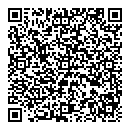 市制施行40周年記念第41回浦安市花火大会　スタッフ推薦書自治会名　　　　　　　　　　　　　　　　自治会推薦者名簿（各自治会で選出）※９月29日（金）までに、必ずご回答ください。※内容詳細資料は後日送付いたします。※バスの発着場所は、資料５ページ「３　スタッフ送迎バスについて」参照のもと、Ａ、Ｂ、Ｃ、Ｄのいずれかの記号を〇で囲んでください。※新町地区（日の出・明海・高洲）の自治会は、会場スタッフではなく、自治会区域内での警備に就いていただきますので、本紙の提出は必要ありません。　提出先　〒279-8501　浦安市猫実１－１－１浦安市役所 地域振興課　　FAX  047－351－8600    Mail  chiikinet@city.urayasu.lg.jp（フリガナ）氏　　　名住所又はメールアドレス電話番号資料送付先□スタッフご本人様□自治会長バスの乗車希望（往路）（〇か×で回答）バスの乗車希望（復路）（〇か×で回答）バスの発着場所（バス乗車希望者のみ）A ・ B ・ C ・ D 